The Crow Opening Black screenNon diegetic - rhythmic drum cymbal  beatDiegetic Police siren  ( creates a mood of danger)Note how the use of sound is important to establish  mood  before the first screen shot – how may this be received by the audience?Establishing  long shot      cityscape- as fires burn from buildings below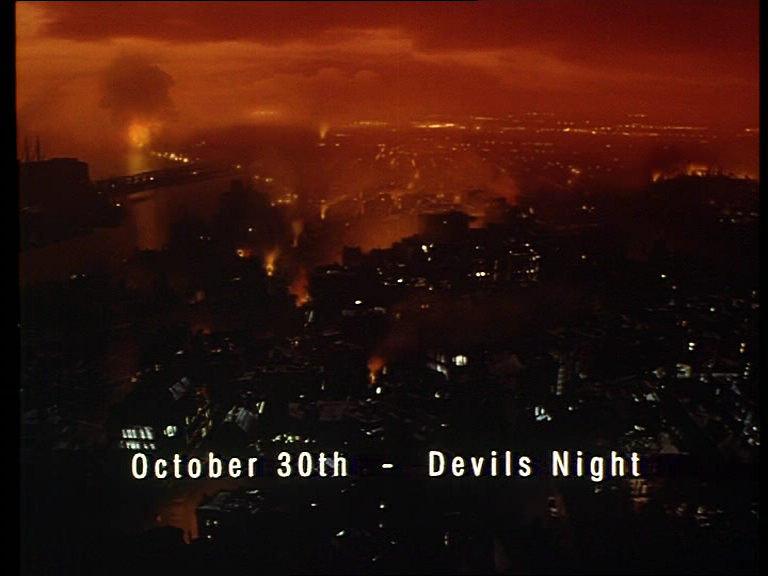 Screen text  October 30th-  Devils NightHaunting non diegetic music  Women’s  voice  from police  base radio’s control carNote how the use of sound is important to  establish  moodCombines with Establishing shot       cityscape- re sky as fires burn from buildings belowCamera  tracks forward across roof topsVoice narration  from young girl (Sarah)“People once believed  when someone dies  a crow takes their body to the land of the dead. Camera decants suddenly ( turns to left) and  appears to replicate the flying movement of a crowNarration continues “But sometimes –something so bad happens  that a terrible sadness is carried with it  and the soul cant rest. Then sometimes just sometimes  the crow can bring that soul back  to put the wrong things right”Camera tracks forward to a medium shoot of circular window of a loft   high above street level.  A policeman is framed within the circular window and many others behind him appear to be investigating the room. The room is bathed in diffused red light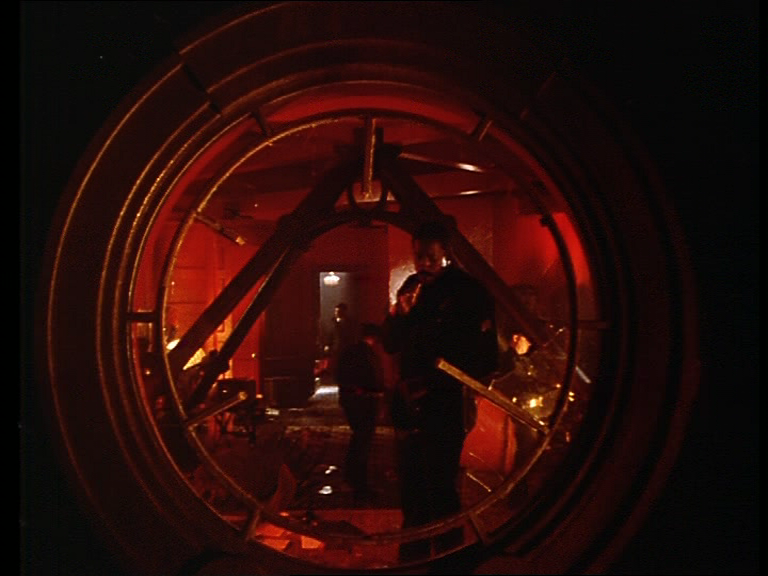 The camera cuts to a point of view shot from the policeman looking out of the window at a body lying on the pavement  surrounded by other police, whilst an police helicopter’s spotlights  illuminate the scene and police sirens ring outThe camera cuts back to a close up of the policeman smoking a cigarette. Looking concerned. A medium shot is used as he turns back to the room and discards his cigarette.Sound    diegeticPolice sirensPolice chopperPolice radioNote how the use of sound is important to establish  moodcameraA close up of a photographers flash bulbClose up of policeman opening case and putting on forensic gloves – indicates a crime scene being investigatedSound – non diegetic – sad jazz trumpet sonnet Note how the use of sound is important to establish  moodCamera- Medium shot as Sgt Albreacht  walks forward from windowMedium shot – paramedics attend to blood soaked wounded women Close up as policeman  uses instrument to check fingerprints on vase which suggests that someone has committed a crimeSad Jazz sonnet continuesEchoed Voices  of paramedicsNote how the use of sound is important to establish  moodMedium shot Albreacht- reaches towards table( Haloween pumkin lamp in backgroundClose up as Albreacht reaches for photo revealing couple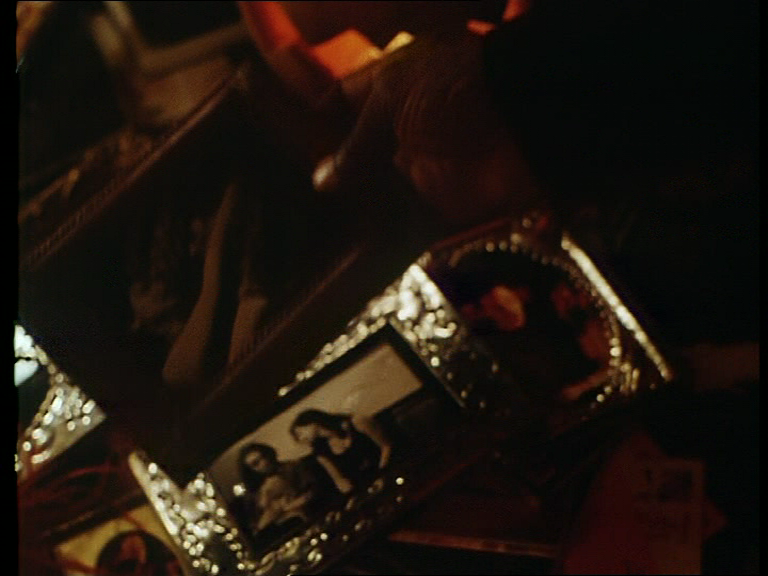 Close up of  photographers flash gun- indicates a  forensic  police photographer  is recording evidenceClose up of second photo of couple embracingMedium low angle shot of AlbreachtSad jazz sonnet Close up of  photo  of  the women embracing in the photo- camera flashesMedium shot of women lying on the floor  with bloodied face and oxygen maskSad jazz trumpet sonnet  increases in volume- to emphasise tragedyMedium shot of Albreacht in right of frame as he removes  a photograph of a rock band taped onto a poster promoting a Haloween night  performanceLow angle shot of police photographer Rapid use of editing is used to create urgency through the following sequence of shotsPhotographer’s flash firesClose of   band member ( EricDraven) –flash gun again illuminates photoClose up of prior photo of couple embracing this time focusing on band member- Eric- flash gun illuminatesClose up of portrait photo of EricMedium shot of Sgt Albreacht as he turns and  surveys the floor of the room- as he kneels down  use of match on action shot reveals him picking up paper form fllor- Point of view shot as he draws what appears to be an invitation towards his eyesPoint of view close up – reveals wedding invitation – Mr Eric Draven and Shelley Webster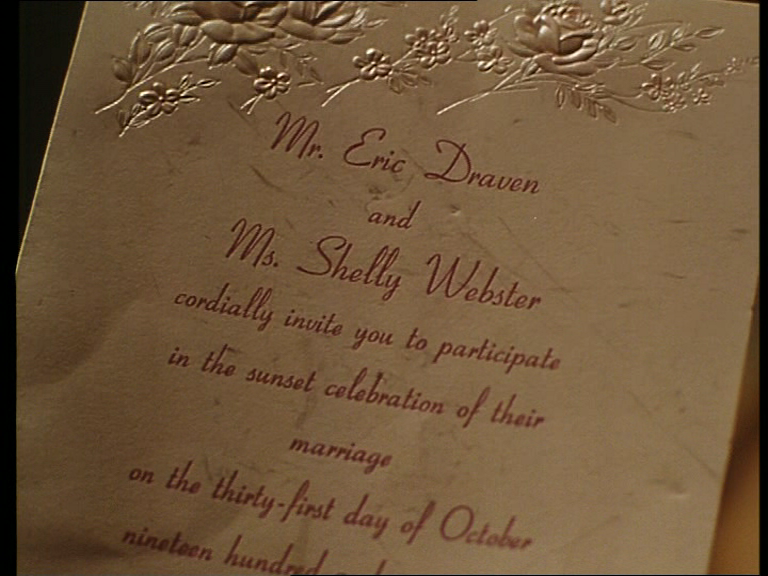 Sad jazz trumpet sonnet continuesPoliceman calls out – “ Hey Sarge”-  -  ( first line of dialogue in the film)Medium shot of Albreacht as he turns to policeman and he replies- “Yeah” shot reveals policeman standing by wedding dress on standGood use of mise en scene here-  position of characters-  Albreacht to the right of  frame- looks towards wedding dress in centre of frame-( main focal point for the audience)  use of back and side lighting illuminates veiled material of wedding dress.  Gothic Candle chandelier hangs above 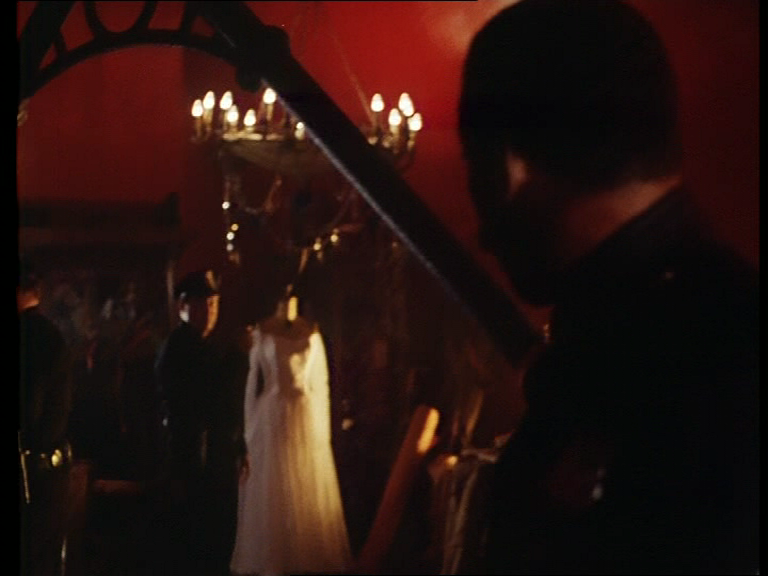 Police man stands to the left of the wedding dress. The walls of the loft are painted redMedium shot of Albreacht as he walks towards policeman by wedding dress and announces – “It’s Shelley Webster  and Eric Draven wedding was tomorrow night”Cut to high angle medium shot revealing paramedics attending to ShelleyCut to Sgt Albreacht  next to wedding dressPoliceman – Who the f  gets married on Haloween nightAlbreacht replies- NobodySad jazz trumpet sonnet continuesCut to close up of Shelley in oxygen mask fighting for life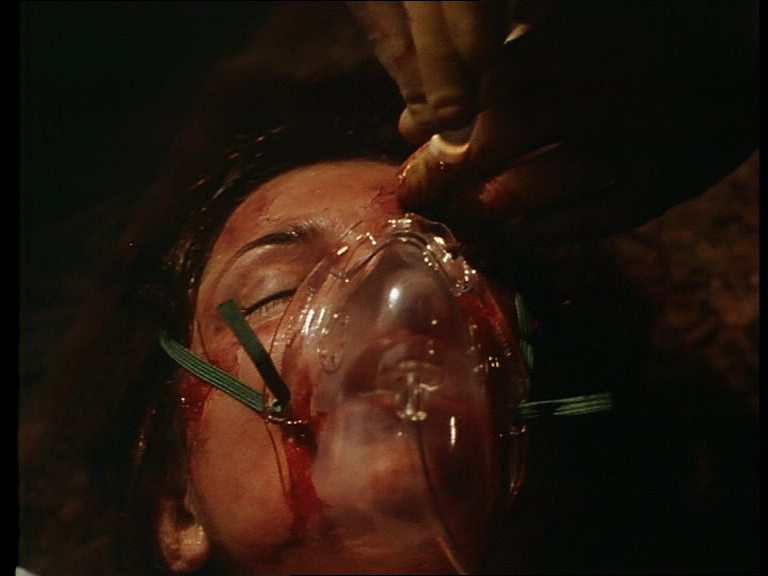 Medium shot as paramedic gets up and approaches Sgt Albreacht“Sir – weve got to move her”close up Sgt Albreacht-  who replies “ Do it”shot reverse medium  shot  of Paramedic who goes back to Shelley and other attending paramedics- “Okay guys lets do it”cut to low angle shot of older policeman framed in circular window- Devil’s F--- night what’s the count now?Shot reverse medium shot of Albreacht- “ 143 fires”Shot reverse medium shot of older policeman  “ There slacking off from last year”Medium shot Albreacht “ 3 Hours to go maybe they’re just slow starters”Medium shot reveal paramedics moving Shelley on a stretcherCut away shot to crow landing on beam outside the building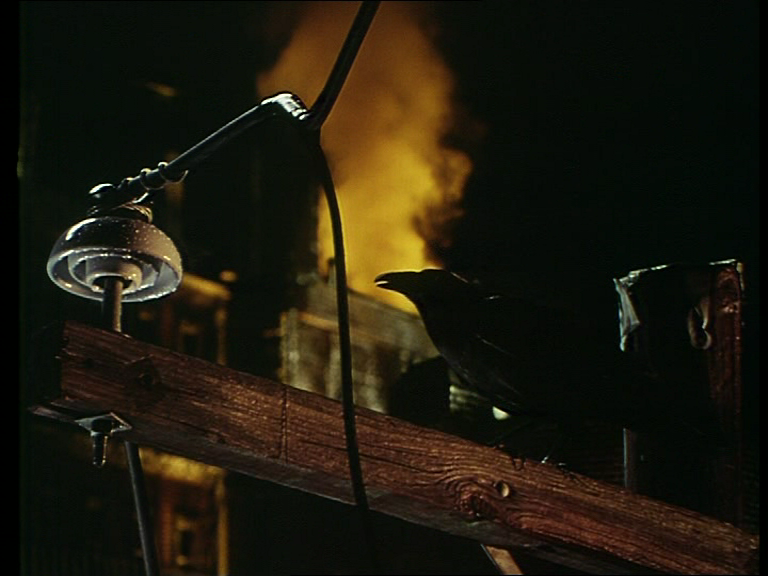 Sound of Crow squakLow angle camera shot at ground level of police surrounding Erics body Voice of Police Detective- “you guys just cant come in like this and take her away there are procedures to stick by”Cut to  medium Sgt Albreacht downstars entering the street Cut to close up of Shelley on stretcherVoice of police chief- “You guys should have cleared it with me first”Medium shot of Albreacht on the street  walks toward police chief (who the audience see for the first time)  standing by Shelley on the stretcher–- Police detective says to Sgt Albreacht- “Is this the victim”Sgt Albreacht replies- “ No its Emilia Earhart( suggesting sarcasm to detective)(In 1928, she was the first woman to fly as a passenger across the Atlantic Ocean. Then, in 1932, she became the first woman to pilot a plane across that ocean. In 1937 whilst attempting to fly around the world her plane vanished and she disappeared)“We found her detective and you missed it”  ( hints at hostility towards Police Detective)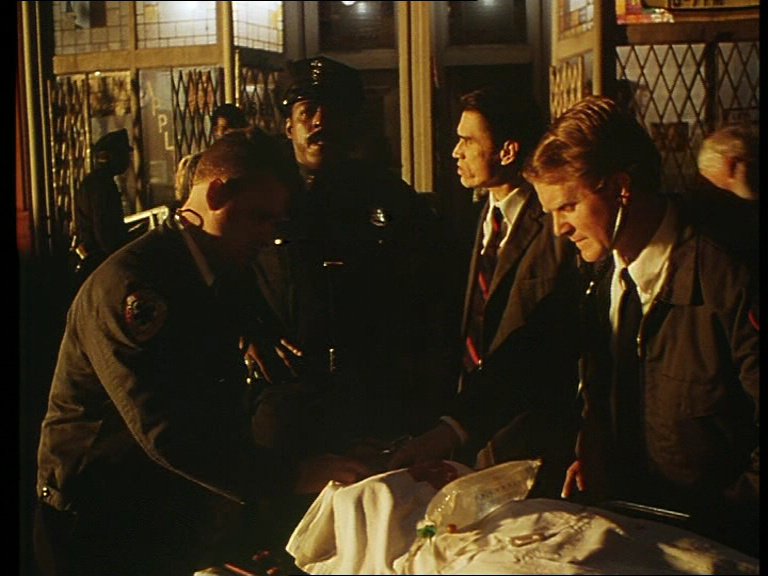 Detective replies- “I don’t care what her name is” ( indicates his  ignorance- Police Detective is immediately portrayed as an authoritarian – lacking intelligence) Camera cuts to close up of  leg riding skateboardDectective continues- “I didn’t give the order to move her”-  ( trying to assert his superiority)Dectectives voice  continues over medium shot of  young girl riding skateboard  pushing her way through the crowd of onlookers – then cuts to point of view low angle shot of girl looking at Erics body on the ground “Jesus Albreacht I can see why they took away your Gold shield “Close up of Albreacht  replying“Yeh I wasn’t a big enough of an arsehole- come on lets go”Shot reverse shot of detective looking very angryCut to extreme close up of crow  observing event-  sound of crow squaking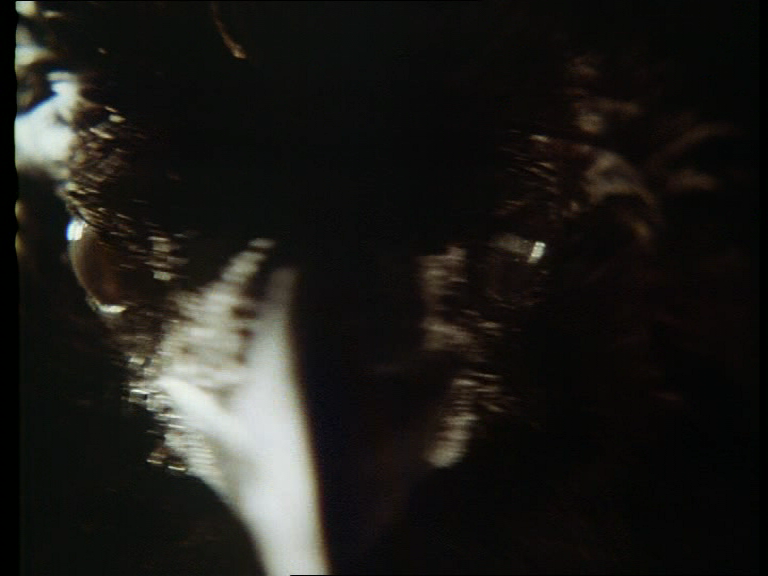 Cut to Sarah amongst crowd  rushing forwardCut to paramedics wheeling Shelley on stretcher Voice of Sarah- “Shelley!”Medium shot of Sarah, Albreacht and paramedic wheeling Shelley to ambulanceSarah- “wheres Eric”?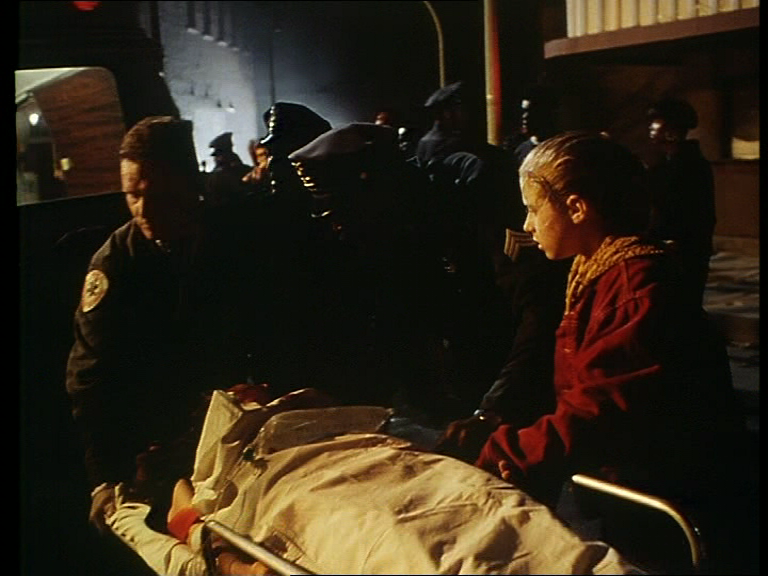 Albreacht- “Just don’t worry about it”Medium shot as Shelley on stretcher reaches ambulanceShelley- “ Tell him to take care of Sarah”Tilt up shot from Shelley’s perspective of Albreacht and SarahAlbreacht-  “Look  how well?- Look you just lie back – cmon cmonHaunting celtic  musicNote how the use of sound is important to establish  moodClose up shot of Shelley in agonising pain- she gaspsMedium shot paramedics lift Shelley into ambulanceCamera tracks back as  Albreacht  gently  moves Sarah  backAlbreacht- “Are you Sarah”Sarah – “ Yeah”Albreacht – “ Yeah look your sister, she’s gonna be okSarah- “She’s not my sister, Shelley just takes care of me, she’s my friendSound of Ambulance siren  denotes ambulance leavingClose up of Sarah – “and Eric  - you lied to her about Eric”Shot reverse close up of AlbreachtAlbreacht- “ I had too”Shot reverse close up SarahSarah- “And your lying to me about Shelley, she’s gonna’ die isn’t sheShot reverse close up AlbreachtSgt Albreacht- “Hey arh”Close up Sarah putting hand to headClose up AlbreachtAlbreacht-  “Hey cmon- its ok” Cut to medium shot of Sgt Albreacht comforting Sarah as camera tracks back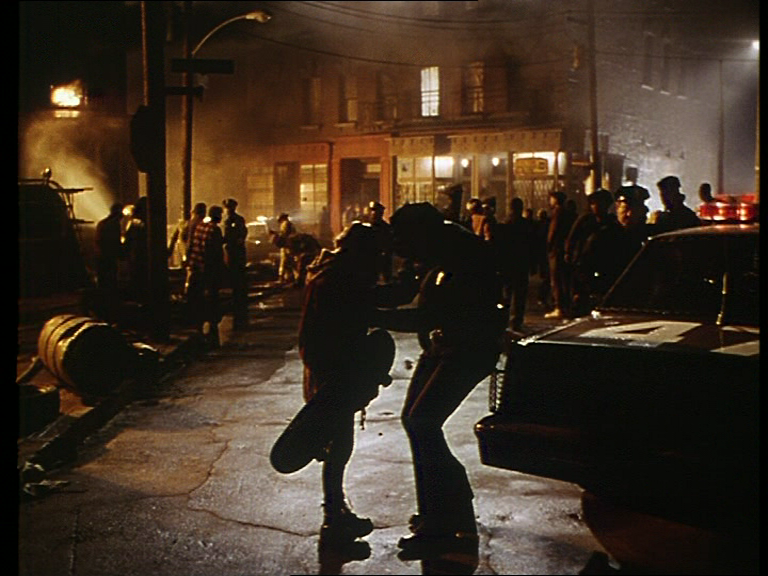 Shot freezes then fades  to black – end of opening sequence------------------------------------------------------------------------------------------------From the opening  the audience can identifyThe location- Detroit during Devils Night- October 30 . The city is ablaze and appears in anarchyNarrative information- Narration by - a young girl“People once believed  when someone dies  a crow takes their body to the land of the dead. “But sometimes –something so bad happens  that a terrible sadness is carried with it  and the soul cant rest. Then sometimes just sometimes  the crow can bring that soul back  to put the wrong things right’Settings-   Gothic in style and architecture : Events have occurred in a  loft  of a building where  a couple have been murderedCharacters- Shelley webster  fights for her life: Photographs reveal her partner Eric- a rock musician has been thrown from the loft window and lies dead on the pavement. Police Sgt Albreacht investigates crime scene- has tense relations with a senior detective who arrives late on the sceneSarah- young girl who initially provides narration arrives at the scene. It is revealed Shelley and Eric look after her –suggesting she is without  family careConflict- A couple have been murderedGenre- Combination of different film genres- Science fiction-  drama- suspense- filmic style of film noir So what are the audiences expectations of what the film will be about? how it may develop?Narration “People once believed  when someone dies  a crow takes their body to the land of the dead. But sometimes –something so bad happens  that a terrible sadness is carried with it  and the soul cant rest. Then sometimes just sometimes  the crow can bring that soul back  to put the wrong things rightWhat would the audience make of this?The audience observe a crime scene-  would this suggest the film may further examine or be developed around this eventConflict- a young couple due to be married the next day –have been murded would the film explore this conflict?Characters- The young couple-  Albreacht and Sarah- would there relationship be developed further?The crow- and the symbolic references made by Sarah in the beginning of the film- would this be developed and play a significant role?Is the fact that the crow appeared outside the loft and was shown again observing the scene on the pavement have any significance?How have production elements been used to complement the narrativeUse of camera shots/ anglesMise en scene -Visual composition  - how have the combination of settings-costume- lighting – position and movement of characters within the frame conveyed mood , atmosphere and information to the audience  Use of  lighting- the red diffused light in the loft-  the top and side lighting used to illuminate Shelley’s wedding dressUse of editing- changes in rythym and tempo-  when Albreacht examines photographs at crime scene-  Street level – when Albreacht tries to comfort Sarah- ( more sustained –longer camera shots)- to represent the sensitivity of the discussion between Sarah and Sgt Albreacht.So how does the story develop from the opening sequence?Medium Shot of crow  landing on cross – camera tracks back to reveal cross is above church steeple 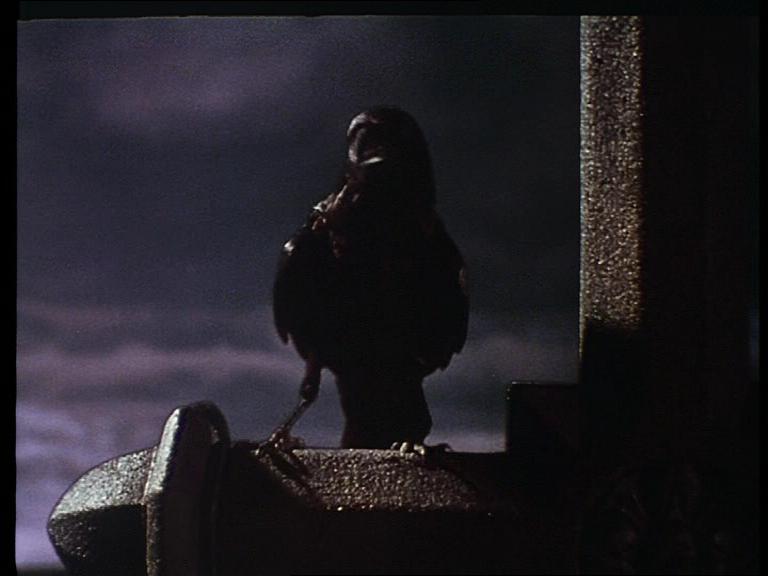 Screen text- One Year Later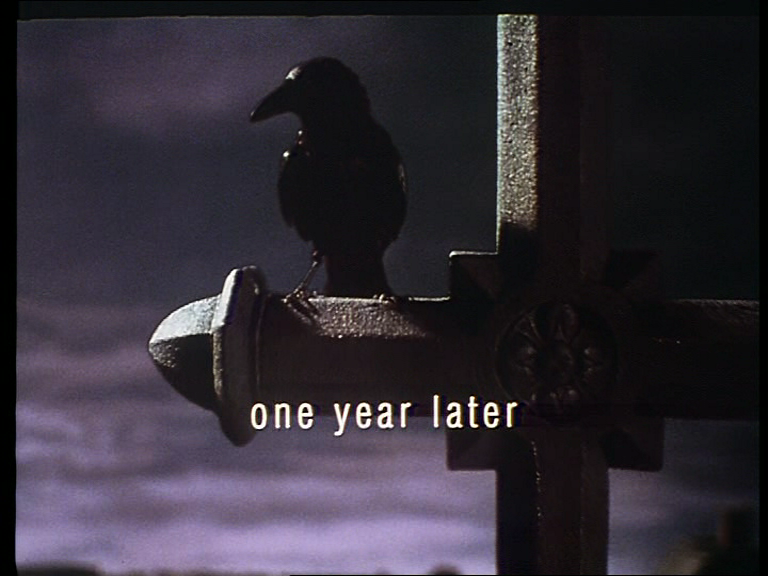 Camera begins to tilt down steeple Narration from Sarah   “ A building gets torched all that is left is ashes – I used to think that was true about everything, families, friends , feelings. But now I know that if love proves real for two people who were meant to be together nothing can keep them apart”How may this draw upon her initial narration in the opening of the film?Soft romantic celtic musicLow angle shot of Sarah’s legs as she walks through cemetery  camera tilts up to reveal Sarah looking at grave Cut to close up of grave with inscription of Shelley WebsterMusic increases in volumeMedium shot from behind grave stone showing Sarah places flowers at foot of grave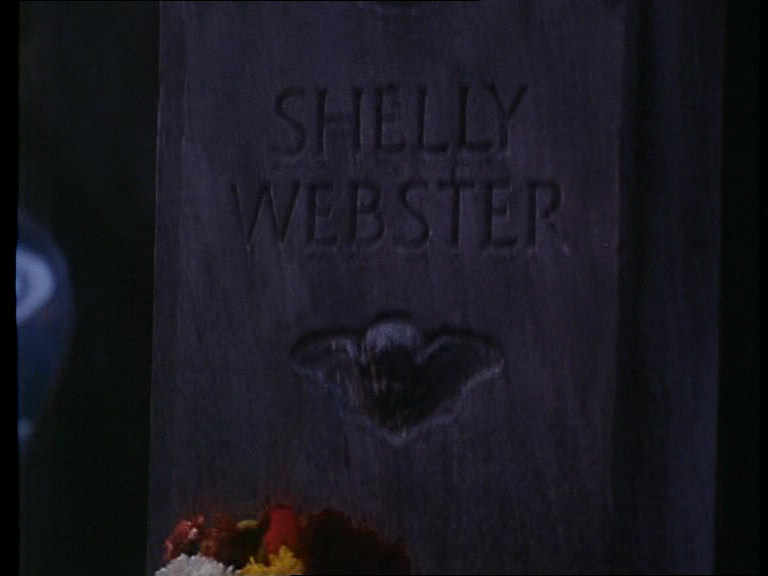 Medium shot as Sarah moves to next graveClose up of Sarah’s hand places whit rose at foot of second graveClose up of grave showing inscription of Eric DravenMedium shot of Sarah looking at gravesSarah- “Later”Medium shot of Sarah leaving  gravesiteSound of crowssquaking as crow flies across frame and lands on Eric’s graveMedium close up of Sarah who turns to look at crowRain begins to fallClose up of crow sitting on top of  tombstoneMedium shot of SarahSarah-“What are you looking at night watchmanExtreme close up of crow- crow squaksMedium shot as Sarah turns  and leaves cemeteryClose up of crow pecking at TombstoneMusic heightens in toneMedium long shot of Sarah leaving cemetery gatesCut to long shot of Sarah skateboarding away from cemetery down street